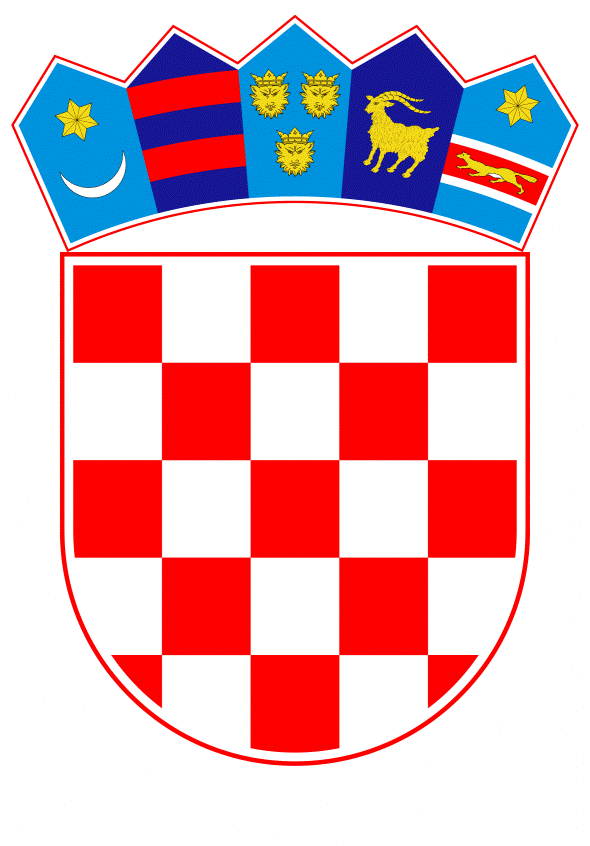 VLADA REPUBLIKE HRVATSKEZagreb, 22. studenoga 2019.______________________________________________________________________________________________________________________________________________________________________________________________________________________________PrijedlogNa temelju članka 12. stavka 1. Zakona o sklapanju i izvršavanju međunarodnih ugovora (Narodne novine, broj 28/96), a u vezi s člankom 31. stavkom 3. Zakona o Vladi Republike Hrvatske (Narodne novine, br. 150/11, 119/14, 93/16 i 116/18), Vlada Republike Hrvatske je na sjednici održanoj __________ 2019. godine donijelaZ A K L J U Č A KStavlja se izvan snage Zaključak o prihvaćanju Izvješća o vođenim pregovorima za sklapanje Sporazuma između Vlade Republike Hrvatske i Vijeća ministara Bosne i Hercegovine o prijenosu ovlasti za pružanje operativnih usluga u zračnom prometu, klase: 022-03/14-11/84, urbroja: 50301-05/18-15-7, od 5. veljače 2015. godine.Klasa:Urbroj:Zagreb, ____________PREDSJEDNIK    mr. sc. Andrej PlenkovićO B R A Z L O Ž E N J EZaključkom klase: 022-03/14-11/84, urbroja: 50301-05/18-15-7, od 5. veljače 2015. godine, Vlada Republike Hrvatske prihvatila je Izvješće o vođenim pregovorima za sklapanje Sporazuma između Vlade Republike Hrvatske i Vijeća ministara Bosne i Hercegovine o prijenosu ovlasti za pružanje operativnih usluga u zračnom prometu. Istim Zaključkom je također utvrđeno da će predmetni Sporazum u ime Vlade Republike Hrvatske potpisati ministar pomorstva, prometa i infrastrukture.Usprkos dva službena kruga pregovora tijekom kojih je dogovoren konačni tekst Sporazuma kojim se regulira prva faza ovoga projekta zbog administrativnih i proceduralnih poteškoća s kojima se susretala Bosna i Hercegovina nije došlo do potpisivanja Sporazuma. U međuvremenu su se okolnosti promijenile te je sukladno tome nužno prilagoditi i tekst Sporazuma kako bi se u istom prepoznala sljedeća faza tranzicije, preuzimanje gornjeg dijela zračnog prostora Bosne i Hercegovine od strane BHANSA, ali i definiranje i zadovoljavanje operativnih potreba Republike Hrvatske, odnosno Hrvatske kontrole zračne plovidbe d.o.o. U tu svrhu je nužan novi krug pregovora kojem bi se utvrdio međunarodno-pravni okvir prijenosa ovlasti za pružanje operativnih usluga u zračnom prometu između Republike Hrvatske i Bosne i Hercegovine te jasna razgraničenja u području ovlasti za pružanje operativnih usluga u zračnom prometu.Imajući u vidu da je preuzimanje gornjeg dijela zračnog prostora Bosne i Hercegovine predviđeno za 5. prosinca 2019. godine, te da je taj datum (i sve nužne operativne procedure) koordiniran i usklađen sa svim dionicima ovoga postupka - Hrvatskom kontrolom zračne plovidbe d.o.o., SMATSA i EUROCONTROL-om (Međunarodna organizacija za sigurnost zračne plovidbe) te jasni interes Republike Hrvatske da zadrži odgovornost za pružanje operativnih usluga u dijelu zračnog prostora Bosne i Hercegovine nužno je staviti Zaključak od 5. veljače 2015. godine izvan snage.Predlagatelj:Ministarstvo mora, prometa i infrastrukturePredmet:Prijedlog zaključka o stavljanju izvan snage Zaključka o prihvaćanju Izvješća o vođenim pregovorima za sklapanje Sporazuma između Vlade Republike Hrvatske i Vijeća ministara Bosne i Hercegovine o prijenosu ovlasti za pružanje operativnih usluga u zračnom prometu 